University of Central Florida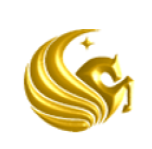 College of MedicineM.D. Program Curriculum Committee MinutesMeeting Date: 5/20/2016									Start:	2:00 pm	End: 3:53 pmChaired by: Dr. Richard PepplerDrs. Beg, Berman, Bellew, Castiglioni, Cendan, Davey, Fagan, Gorman, Gros, Hernandez, Jacobs, Klapheke, Monroe, Peppler, Selim, and Verduin.  Ms. Berry, Ms. Borges, Ms. Brown-Weissman, Ms. Dexter, M1 Du, M1 Tran, M2 Fernandez, and M2 Sanders.   Dr. Kibble, Dr. Thompson, and M3 Kinberg (by phone).Minutes 4/15/2016 minutes were approved as submitted.  Student UpdatesM1s have completed the hematology/oncology final exam, and are in the process of taking the psychosocial issues in healthcare and focused inquiry and research experience exams.M3s are doing great, and are currently in their first week in clerkships.M1/M2 SubcommitteeOut of Class Work Policy was discussed and approved by the members. This policy was prompted by the preparatory assignments students are asked to complete outside of the classroom.  M3/M4 SubcommitteeThe curriculum on Prescription of Opioids for Pain Management continues to grow.  COM will be working with the CDC to obtain additional resources.The committee discussed the Lifestyle for Athletic Performance elective, and asked that it be tabled for the next meeting.  Members also asked that Dr. Pasarica attend the CCom meeting in June to address questions raised by the committee.  Program Evaluation Subcommittee (PES)The Program Evaluation Subcommittee met this month, and shared interim and end of the year data with the CCom members.Letters are being sent to Module/Clerkship Directors for Skin Musculoskeletal, and Brain and Behavior Modules and Surgery Clerkship.Social Media Guidelines UpdateThe Social Media Guidelines were discussed and approved by members subject to adding the following: Reference each policy listed on the Social Media Guidelines.Proposed Grade ChangesThe committee discussed and approved to change C (Conditional) to (Pass).  This change was prompted by faculty/students expressing concerns regarding the current grading system, with a particular focus on the C (Conditional) grade.  Academic probation will be discussed during the next CCom meeting.  The committee will be asked to consider whether an appropriate clarification would be to designate an “Academic Watch” or “Academic Warning” status, which would allow the Student Evaluation and Promotion Committee to continue issuing warnings to students having academic difficulty without triggering the need for an official reporting of probation.  Probation status would then indicate a more serious level of concern and would be an officially reported status.Other ItemsThe committee was asked to review the revised CCom Policies and Procedures Manual as well as the Report on Curriculum Reform:  The Harvard Model, which will be discussed during the next CCom meeting.The next CCom meeting is scheduled for June 17th from 2:00-3:30 pm in conference room 300F.